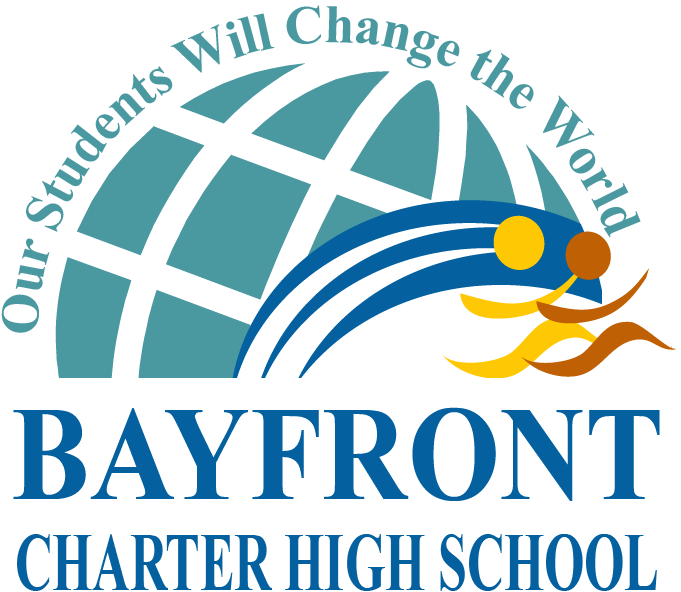 BAYFRONT CHARTER HIGH SCHOOLCOMMUNITY COUNCIL MINUTES3-2-15Community Council Members:  Eddie Lindo, Yazmin Moran, DeShonda Roberts, Glendora Tremper, Lupita Trujillo                CC Staff:, Elisa Aguirre, Kevin Riley Ryan Santos      Not Present: Eddie LindoPresented ByAGENDA ITEMACTIONBACKGROUNDBACKGROUNDPerson ResponsibleNext StepsNext StepsNext Steps MINUTE AGENDA ITEMS MINUTE AGENDA ITEMS MINUTE AGENDA ITEMS MINUTE AGENDA ITEMS MINUTE AGENDA ITEMS MINUTE AGENDA ITEMS MINUTE AGENDA ITEMSDr. Riley WelcomeDr. Riley State of the School Recruiting for 2015-16Shared that we currently have 130 applications for incoming 9th gradersOn wed Dr. Riley will be attending Feaster’s High School Fair and on Thurs Dr. Santos will be meeting with the students who applied from Feaster to start their course selection BCHS started recruiting students for the 2015-16 school year with an Open House in November and in January.  BCHS was looking to recruit 125 applicants for the 2015-16 school year.Dr. SantosS.H.A.R.K.S.: Learning OutcomesDr. Santos reviewed Bayfront’s Mission-Vision-Values that are now highlighted in classroom posters.  Values included the S.H.A.R.K.S. acrosticS: Smart  (Multiple intelligences)H: Healthy (in mind, body, & spirit)A: Accepting  (of others)R: Resilient  (ability to rise above adversity)K: Kreative  (imaginative problem solvers)S: Skillful  (21st C Skills)School Wide Learner Outcomes (SLO’s) The development of Bayfront’s SLO’s included high level of involvement by all students, parents/community members, and staff.    Bayfront’ SLO’s are embedded in our learning culture.    They are evident in our school-wide events, our teaching,  our  support  services  for  students. AGENDA ITEMS FROM COMMUNITY COUNCIL MEMBERS  AGENDA ITEMS FROM COMMUNITY COUNCIL MEMBERS  AGENDA ITEMS FROM COMMUNITY COUNCIL MEMBERS  AGENDA ITEMS FROM COMMUNITY COUNCIL MEMBERS  AGENDA ITEMS FROM COMMUNITY COUNCIL MEMBERS  AGENDA ITEMS FROM COMMUNITY COUNCIL MEMBERS  AGENDA ITEMS FROM COMMUNITY COUNCIL MEMBERS Bayfront NewsletterShared March’s newsletter CC suggested to add the SHARKS acrostic to the newsletter BCHS develops a monthly newsletter available for parents/students informing them of upcoming events for the month.  Newsletter is emailed to Bayfront families at the beginning of every month. Dr. Riley/ElisaDr. Riley/ElisaElisa will email newsletter to Bayfront familiesElisa will email newsletter to Bayfront familiesElisa will email newsletter to Bayfront familiesExpansion for Next Year DR. Riley provided update on negotiations for facility:• Still waiting how things will fall out with the USU and their new President• Waiting to hear from the owner • Dr. Riley is assisting USU in expanding School of Ed to take advantage of our expanding presence in the building• The plan would bring students to their Education program and potential employees to CVESD.  The Focus would be on urban charter schools, USU has been supportive of BCHSLease of USU $750k each year and has building till 202018 classroom currently built on site Council Priorities for 2014-15It was agreed that a discussion of Council Priorities would be integrated in with our agenda items.The Council Priorities for 2014-15 are:• Student Safety• Future growth plan• Improving home/school communications • Accreditation process• New Ideas AGENDA ITEMS FROM EXECUTIVE DIRECTOR  AGENDA ITEMS FROM EXECUTIVE DIRECTOR  AGENDA ITEMS FROM EXECUTIVE DIRECTOR  AGENDA ITEMS FROM EXECUTIVE DIRECTOR  AGENDA ITEMS FROM EXECUTIVE DIRECTOR  AGENDA ITEMS FROM EXECUTIVE DIRECTOR  AGENDA ITEMS FROM EXECUTIVE DIRECTOR Dr. SantosWASC ProcessEach CC member received a binder with the framework for WASCBinders are broken down into 5 categories: Organization, Student Curriculum, Student Learning, Assessment and Accountability, and Student Support Our visit will be on Wed March 18th from 7:30 - 1The two WASC members will be meeting with different members with our community; with our teachers and see what kind of learning is going on in the classrooms; meet with some of the community council members; meet with administrative team and BCHS studentsWASC will arrange with the institution for a two-member team to conduct a one-day visit to the institution. At this time the team will evaluate if the institution is eligible for accreditation. Following the visit, the visiting committee will prepare a report to present to ACS WASC for action. This report will include recommendations regarding the institution's ongoing improvement. The institution will be notified regarding the action of the Commission. If the Commission's action is favorable, the institution will be granted either Candidate for accreditation or Initial accreditation, for a term not to exceed three years.Initial accreditation may be granted for up to three years to institutions that meet the organizational and support criteria for full accreditation and have a history and support system which indicate that a high quality program can be sustained into the foreseeable future. An institution with initial accreditation is expected to undergo a full self-study evaluation in the last year of the Initial accreditation period. Shared an itinerary for that day The Accrediting Commission for Schools, Western Association of Schools and Colleges (ACS WASC) is one of six regional accrediting associations in the United States. The Commission provides assistance to schools located in California, Hawaii, Guam, the Commonwealth of the Northern Marianas, American Samoa, the Federated States of Micronesia, the Republic of the Marshall Islands, and East Asia.The Accreditation process developed by the ACS WASC, involves a dual purpose that continues the expectation that schools must be worthy of the trust placed in them to provide high quality learning opportunities, but with the added requirement that they clearly demonstrate that they are about the critical business of continual self-improvement.Dr. RileyCharter Board Meeting Informed CC that our next charter board meeting is Thursday March 5th at 6:00pm at BCHSThe main focus of this meeting will be LCAP goals – the system where we are now being funded by the state Shared a document with the 8 state priorities Shared document with MCS/BCHS LCAP goalsThe meeting will focus on how each of the committees is addressing the LCAP goalsReviewed the LCAP goals most salient for the Community Council, including those addressing Parent EngagementBy July 1, 2014, the governing board of each school district shall adopt a local control and accountability plan (LCAP) using a template adopted by the State Board, effective for three years with annual updates.  It will include the LEA’s annual goals for all pupils and for each subgroup in regard to eight state priorities and any local priorities, as well as the plans for implementing actions to achieve these goals.  The degree to which the teachers of the school district are appropriately assigned in accordance with Section 44258.9 and fully credentialed in the subject areasImplementation of the academic content and performance standards Parental InvolvementPupil achievementPupil engagementSchool climateThe extent to which pupils have access to, and are enrolled in, a broad course of studyDr. RileyStudent-Parent Handbook (Draft)Dr. Riley shared the Student/Parent Handbook, now on the Bayfront website.Each subsection has its own tab.Click on header and takes you directly to that sectionLots of picturesWhen people are looking for something, make it easy for them to navigate to certain sections Want to have it ready to go by our WASC visit Since Bayfront is a new high school, many of our policies are emerging as the year progresses.  The need for access, flexibility-and readability-has been the main impetus for having the handbook developed online. Dr. RileySpring SportsDr. Riley reviewed plan for Spring sports.• The sports include the following: Track – track meets held at Olympic training center, for the frontier conference; help them Softball – coached by Dr. Riley Volleyball – no coach yet Games are scheduled for both sports now Team meetings will be next week during lunch timeBayfront is a member of the CIF Frontier League.  All sports offered at Bayfront comply with the sports sponsored through CIF.	Roundtable: RS: Senate bill – suspension of HS Exit Exam – looking into suspend CAHSEE, exempt administration of CAHSEE for the next 3 years; because there is no alignment with the test and common coreGT: Movie night—asked about our “Outdoor theater”   Staff discussed plan for movie night in terms of facilities, supervision, etc.GT: Asked about anticipated strategies to help enculturate incoming 9th grade students in July—and building cohesion with current students. Staff will follow upA question about lunch was raised, and recommendation to provide student lunches in the future.  Options and ideas were discussed.  Staff will follow upYM: Expressed a concern for the safety of students in the parking lot; especially with cars coming in to pick up students.  Staff will follow upAgenda Items for next Meeting:Next Meeting: April 13, 2015 @5:30	Roundtable: RS: Senate bill – suspension of HS Exit Exam – looking into suspend CAHSEE, exempt administration of CAHSEE for the next 3 years; because there is no alignment with the test and common coreGT: Movie night—asked about our “Outdoor theater”   Staff discussed plan for movie night in terms of facilities, supervision, etc.GT: Asked about anticipated strategies to help enculturate incoming 9th grade students in July—and building cohesion with current students. Staff will follow upA question about lunch was raised, and recommendation to provide student lunches in the future.  Options and ideas were discussed.  Staff will follow upYM: Expressed a concern for the safety of students in the parking lot; especially with cars coming in to pick up students.  Staff will follow upAgenda Items for next Meeting:Next Meeting: April 13, 2015 @5:30	Roundtable: RS: Senate bill – suspension of HS Exit Exam – looking into suspend CAHSEE, exempt administration of CAHSEE for the next 3 years; because there is no alignment with the test and common coreGT: Movie night—asked about our “Outdoor theater”   Staff discussed plan for movie night in terms of facilities, supervision, etc.GT: Asked about anticipated strategies to help enculturate incoming 9th grade students in July—and building cohesion with current students. Staff will follow upA question about lunch was raised, and recommendation to provide student lunches in the future.  Options and ideas were discussed.  Staff will follow upYM: Expressed a concern for the safety of students in the parking lot; especially with cars coming in to pick up students.  Staff will follow upAgenda Items for next Meeting:Next Meeting: April 13, 2015 @5:30	Roundtable: RS: Senate bill – suspension of HS Exit Exam – looking into suspend CAHSEE, exempt administration of CAHSEE for the next 3 years; because there is no alignment with the test and common coreGT: Movie night—asked about our “Outdoor theater”   Staff discussed plan for movie night in terms of facilities, supervision, etc.GT: Asked about anticipated strategies to help enculturate incoming 9th grade students in July—and building cohesion with current students. Staff will follow upA question about lunch was raised, and recommendation to provide student lunches in the future.  Options and ideas were discussed.  Staff will follow upYM: Expressed a concern for the safety of students in the parking lot; especially with cars coming in to pick up students.  Staff will follow upAgenda Items for next Meeting:Next Meeting: April 13, 2015 @5:30	Roundtable: RS: Senate bill – suspension of HS Exit Exam – looking into suspend CAHSEE, exempt administration of CAHSEE for the next 3 years; because there is no alignment with the test and common coreGT: Movie night—asked about our “Outdoor theater”   Staff discussed plan for movie night in terms of facilities, supervision, etc.GT: Asked about anticipated strategies to help enculturate incoming 9th grade students in July—and building cohesion with current students. Staff will follow upA question about lunch was raised, and recommendation to provide student lunches in the future.  Options and ideas were discussed.  Staff will follow upYM: Expressed a concern for the safety of students in the parking lot; especially with cars coming in to pick up students.  Staff will follow upAgenda Items for next Meeting:Next Meeting: April 13, 2015 @5:30	Roundtable: RS: Senate bill – suspension of HS Exit Exam – looking into suspend CAHSEE, exempt administration of CAHSEE for the next 3 years; because there is no alignment with the test and common coreGT: Movie night—asked about our “Outdoor theater”   Staff discussed plan for movie night in terms of facilities, supervision, etc.GT: Asked about anticipated strategies to help enculturate incoming 9th grade students in July—and building cohesion with current students. Staff will follow upA question about lunch was raised, and recommendation to provide student lunches in the future.  Options and ideas were discussed.  Staff will follow upYM: Expressed a concern for the safety of students in the parking lot; especially with cars coming in to pick up students.  Staff will follow upAgenda Items for next Meeting:Next Meeting: April 13, 2015 @5:30	Roundtable: RS: Senate bill – suspension of HS Exit Exam – looking into suspend CAHSEE, exempt administration of CAHSEE for the next 3 years; because there is no alignment with the test and common coreGT: Movie night—asked about our “Outdoor theater”   Staff discussed plan for movie night in terms of facilities, supervision, etc.GT: Asked about anticipated strategies to help enculturate incoming 9th grade students in July—and building cohesion with current students. Staff will follow upA question about lunch was raised, and recommendation to provide student lunches in the future.  Options and ideas were discussed.  Staff will follow upYM: Expressed a concern for the safety of students in the parking lot; especially with cars coming in to pick up students.  Staff will follow upAgenda Items for next Meeting:Next Meeting: April 13, 2015 @5:30	Roundtable: RS: Senate bill – suspension of HS Exit Exam – looking into suspend CAHSEE, exempt administration of CAHSEE for the next 3 years; because there is no alignment with the test and common coreGT: Movie night—asked about our “Outdoor theater”   Staff discussed plan for movie night in terms of facilities, supervision, etc.GT: Asked about anticipated strategies to help enculturate incoming 9th grade students in July—and building cohesion with current students. Staff will follow upA question about lunch was raised, and recommendation to provide student lunches in the future.  Options and ideas were discussed.  Staff will follow upYM: Expressed a concern for the safety of students in the parking lot; especially with cars coming in to pick up students.  Staff will follow upAgenda Items for next Meeting:Next Meeting: April 13, 2015 @5:30	Roundtable: RS: Senate bill – suspension of HS Exit Exam – looking into suspend CAHSEE, exempt administration of CAHSEE for the next 3 years; because there is no alignment with the test and common coreGT: Movie night—asked about our “Outdoor theater”   Staff discussed plan for movie night in terms of facilities, supervision, etc.GT: Asked about anticipated strategies to help enculturate incoming 9th grade students in July—and building cohesion with current students. Staff will follow upA question about lunch was raised, and recommendation to provide student lunches in the future.  Options and ideas were discussed.  Staff will follow upYM: Expressed a concern for the safety of students in the parking lot; especially with cars coming in to pick up students.  Staff will follow upAgenda Items for next Meeting:Next Meeting: April 13, 2015 @5:30